АДМИНИСТРАЦИЯ АЛТАЙСКОГО КРАЯУПРАВЛЕНИЕАЛТАЙСКОГО КРАЯ ПО ГОСУДАРСТВЕННОМУРЕГУЛИРОВАНИЮ ЦЕН И ТАРИФОВРЕШЕНИЕот   14 ноября  2012 года	№  167Об установлении тарифов на тепловую энергию, поставляемую обществом с ограниченной ответственностью «Первомайские коммунальные системы» Первомайского района Алтайского края потребителям Первомайского района Алтайского края на 2012 годВ соответствии с Федеральным законом от 27.07.2010 № 190-ФЗ «О теплоснабжении», постановлением Правительства РФ от 26.02.2004 № 109 «О ценообразовании в отношении электрической и тепловой энергии в Российской Федерации», постановлением Администрации Алтайского края от 30.11.2011 № 695 «Об утверждении положения об управлении Алтайского края по государственному регулированию цен и тарифов», на основании решения Правления, управление Алтайского края по государственному регулированию цен и тарифов решило:Установить для потребителей муниципальных образований Баюновоключевской, Жилинский, Санниковский сельсоветы Первомайского района Алтайского края тарифы на тепловую энергию, поставляемую обществом с ограниченной ответственностью «Первомайские коммунальные системы» Первомайского района Алтайского края, с календарной разбивкой согласно приложению.Настоящее решение вступает в силу с даты его официального опубликования в газете «Алтайская правда».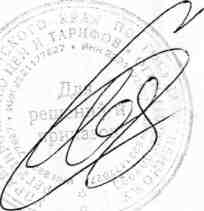 Начальник управленияС.А. Родт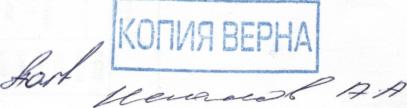                                                                                                                                                                  Приложение                                                                     к решению управления Алтайского края
                                                                                      по государственному регулированию цен и тарифов
                                                               от 14  ноября  2012 года № 167
Тарифы на тепловую энергию для потребителей муниципальных образований	Баюновоключевской, Жилинский, Санниковский сельсоветы Первомайского района Алтайского края, поставляемую обществом с ограниченной ответственностью «Первомайские коммунальные системы» Первомайского района Алтайского края, на 2012 год* выделяется в целях реализации пункта 6 статьи 168 Налогового кодекса Российской Федерации (часть вторая), и (или) в соответствии с пунктом 62(3) Основ ценообразования в отношении электрической и тепловой энергии в Российской Федерации, утвержденных постановлением Правительства Российской Федерации от 26 февраля 2004 года№ 109 ** топливная составляющая в тарифе на тепловую энергию 621,46 руб./Гкал (НДС не облагается) *** тариф действует с даты официального опубликования в газете «Алтайская правда»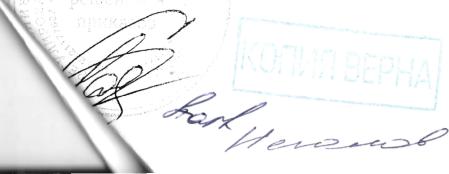 ^^Тариф на тепловую энергию с 01.01.2012 по 30.06.2012Тариф на тепловую энергию с 01.01.2012 по 30.06.2012Тариф на тепловую энергию с 01.01.2012 по 30.06.2012Тариф на тепловую энергию с 01.01.2012 по 30.06.2012Тариф на тепловую энергию с 01.01.2012 по 30.06.2012Тариф на тепловую энергию с 01.01.2012 по 30.06.2012Тариф на тепловую энергию с 01.07.2012 по 31.08.2012Тариф на тепловую энергию с 01.07.2012 по 31.08.2012Тариф на тепловую энергию с 01.07.2012 по 31.08.2012Тариф на тепловую энергию с 01.07.2012 по 31.08.2012Тариф на тепловую энергию с 01.07.2012 по 31.08.2012Тариф на тепловую энергию с 01.07.2012 по 31.08.2012Тариф на тепловую энергию с даты опубликования по 31.12.2012***Тариф на тепловую энергию с даты опубликования по 31.12.2012***Тариф на тепловую энергию с даты опубликования по 31.12.2012***Тариф на тепловую энергию с даты опубликования по 31.12.2012***Тариф на тепловую энергию с даты опубликования по 31.12.2012***Тариф на тепловую энергию с даты опубликования по 31.12.2012***горячая водаотборный пар давлениемотборный пар давлениемотборный пар давлениемотборный пар давлениемострый иредуцированныйпаргорячая водаотборный пар давлениемотборный пар давлениемотборный пар давлениемотборный пар давлениемострый иредуцированныйпаргорячая водаотборный пар давлениемотборный пар давлениемотборный пар давлениемотборный пар давлениемострый иредуцированныйпаргорячая водаот 1,2до 2,5кг/см2от 2,5 до 7,0 кг/см2от 7,0ДО13,0 кг/см2свыше13,0кг/см2острый иредуцированныйпаргорячая водаот 1,2до 2,5 кг/см2от 2,5до 7,0 кг/см2от 7,0до13,0кг/см2свыше 13,0 кг/см2острый иредуцированныйпаргорячая водаот 1,2 до 2,5 кг/см2от 2,5до 7,0 кг/см2от 7,0ДО13,0 кг/см2свыше 13,0 кг/см2острый иредуцированныйпар1Потребители, оплачивающие производство и передачу тепловой энергииПотребители, оплачивающие производство и передачу тепловой энергииПотребители, оплачивающие производство и передачу тепловой энергииПотребители, оплачивающие производство и передачу тепловой энергииПотребители, оплачивающие производство и передачу тепловой энергииПотребители, оплачивающие производство и передачу тепловой энергииПотребители, оплачивающие производство и передачу тепловой энергииПотребители, оплачивающие производство и передачу тепловой энергииПотребители, оплачивающие производство и передачу тепловой энергииПотребители, оплачивающие производство и передачу тепловой энергииПотребители, оплачивающие производство и передачу тепловой энергииПотребители, оплачивающие производство и передачу тепловой энергииПотребители, оплачивающие производство и передачу тепловой энергииПотребители, оплачивающие производство и передачу тепловой энергииПотребители, оплачивающие производство и передачу тепловой энергииПотребители, оплачивающие производство и передачу тепловой энергииПотребители, оплачивающие производство и передачу тепловой энергииПотребители, оплачивающие производство и передачу тепловой энергииПотребители, оплачивающие производство и передачу тепловой энергииодноставочный руб./Гкал (НДС не облагается)----------1797,20----двухставочныйза энергию руб./Гкал------------------за мощность тыс. руб. в месяц/Гкал/ч------------------Население (тариф указывается с учетом НДС)*Население (тариф указывается с учетом НДС)*Население (тариф указывается с учетом НДС)*Население (тариф указывается с учетом НДС)*Население (тариф указывается с учетом НДС)*Население (тариф указывается с учетом НДС)*Население (тариф указывается с учетом НДС)*-1797,20одноставочный руб./Гкал (НДС не облагается)-----------------двухставочныйза энергию руб./Гкал------------------за мощность тыс. руб. в месяц/Гкал/ч------------------\ТПотребители, оплачивающие производство тепловой энергии (получающие тепловую энергию на коллекторах производителей)Потребители, оплачивающие производство тепловой энергии (получающие тепловую энергию на коллекторах производителей)Потребители, оплачивающие производство тепловой энергии (получающие тепловую энергию на коллекторах производителей)Потребители, оплачивающие производство тепловой энергии (получающие тепловую энергию на коллекторах производителей)Потребители, оплачивающие производство тепловой энергии (получающие тепловую энергию на коллекторах производителей)Потребители, оплачивающие производство тепловой энергии (получающие тепловую энергию на коллекторах производителей)Потребители, оплачивающие производство тепловой энергии (получающие тепловую энергию на коллекторах производителей)Потребители, оплачивающие производство тепловой энергии (получающие тепловую энергию на коллекторах производителей)Потребители, оплачивающие производство тепловой энергии (получающие тепловую энергию на коллекторах производителей)Потребители, оплачивающие производство тепловой энергии (получающие тепловую энергию на коллекторах производителей)Потребители, оплачивающие производство тепловой энергии (получающие тепловую энергию на коллекторах производителей)Потребители, оплачивающие производство тепловой энергии (получающие тепловую энергию на коллекторах производителей)Потребители, оплачивающие производство тепловой энергии (получающие тепловую энергию на коллекторах производителей)Потребители, оплачивающие производство тепловой энергии (получающие тепловую энергию на коллекторах производителей)Потребители, оплачивающие производство тепловой энергии (получающие тепловую энергию на коллекторах производителей)Потребители, оплачивающие производство тепловой энергии (получающие тепловую энергию на коллекторах производителей)Потребители, оплачивающие производство тепловой энергии (получающие тепловую энергию на коллекторах производителей)Потребители, оплачивающие производство тепловой энергии (получающие тепловую энергию на коллекторах производителей)Потребители, оплачивающие производство тепловой энергии (получающие тепловую энергию на коллекторах производителей)одноставочный руб./Гкал (НДС не облагается)------------1300,90-----двухставочныйза энергию руб./Гкал------------------за мощность тыс. руб. в месяц/Гкал/ч-----------------'Население (тариф указывается с учетом НДС)*Население (тариф указывается с учетом НДС)*Население (тариф указывается с учетом НДС)*Население (тариф указывается с учетом НДС)*Население (тариф указывается с учетом НДС)*Население (тариф указывается с учетом НДС)*Население (тариф указывается с учетом НДС)*одноставочный руб./Гкал (НДС не облагается)------------1300,90-----двухставочныйза энергию руб./Гкал------------------за мощность тыс. руб. в месяц/Гкал/ч----.--------------